Name _______________________________________Date ________________ Grade 1   Unit  5    Addition and Subtraction RelationshipsTargets               -------------------------------------------------------------------------------------------------- T1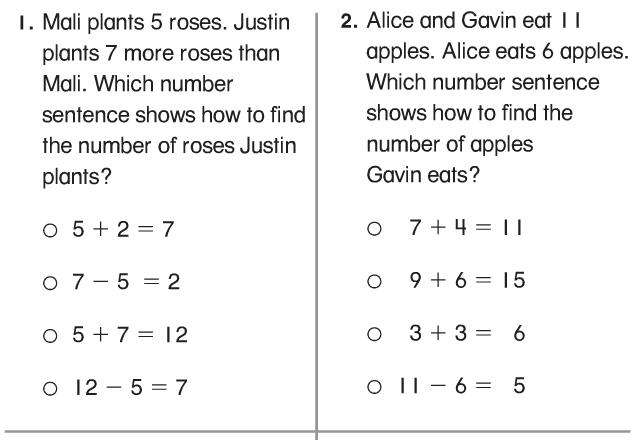 Problems 3 and 4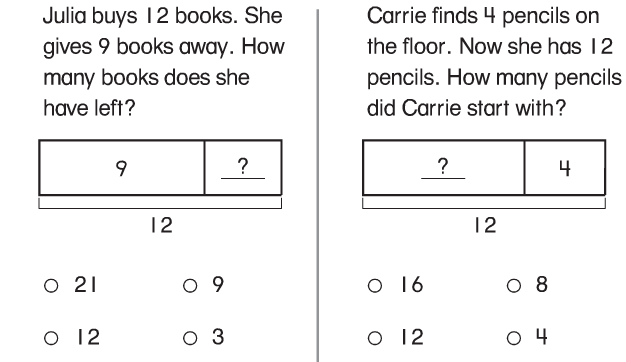 5.  Rosie sees 5 children on the swings. Some children are on the slide. There are 11 children in all. How many children are on the slide?  Write an equation to solve the problem.		_______           _______  =  _______Solve with a drawing or model and an equation.6. Sam has 10 shirts. Dan has 8 shirts.  How many more shirts does Sam have than Dan?7.    Ann has 12 buttons in her box. She puts in           7 more. How many buttons are there in the        box now?------------------------------------------------------------------------------------------T2Problems 8 and 9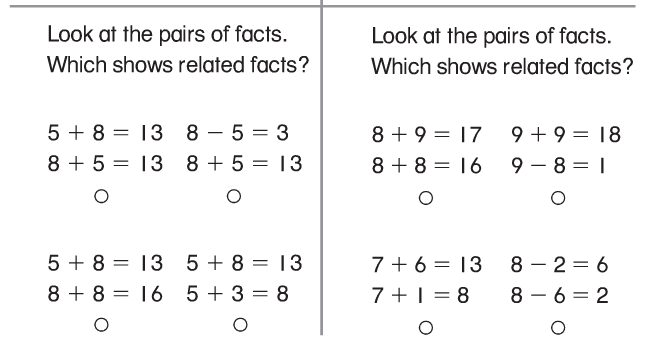 Problems 10 and 11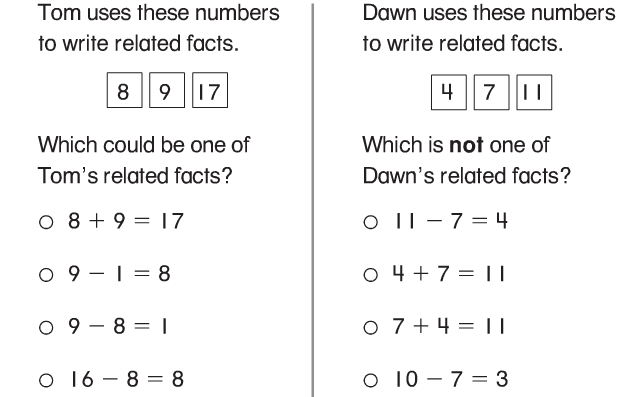 12.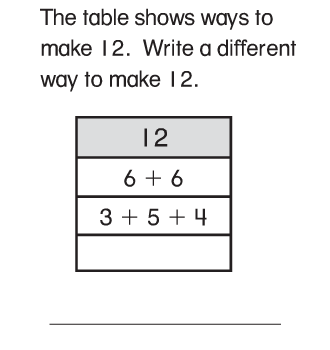 13.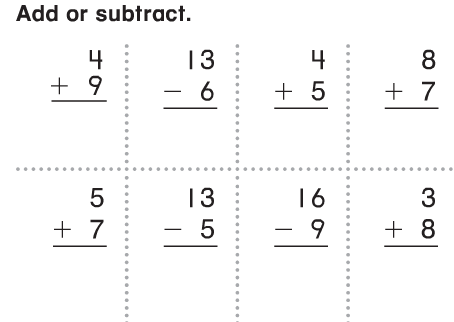 14.  Fill-in the missing space to make this true.            2 + 8 = 6 + ____-------------------------------------------------------------------------------------------T4Problems 17-19  Complete each fact family.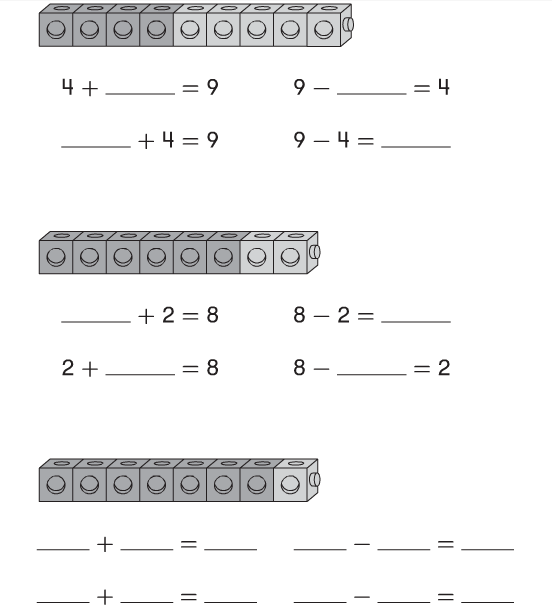 Problems 20-21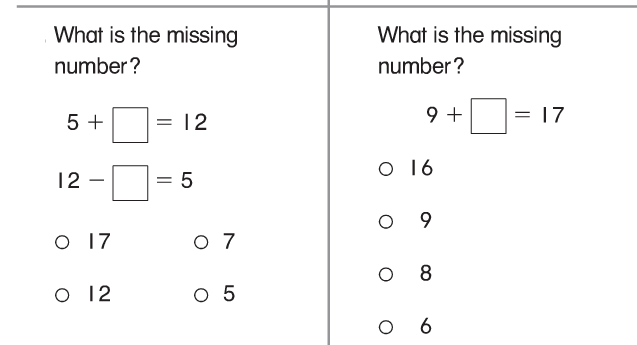 22.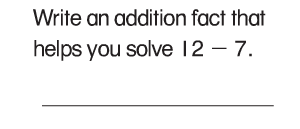 23.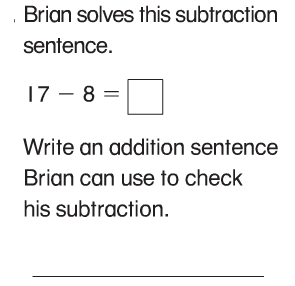 -----------------------------------------------------------------------------------------------------T5Problems 24-25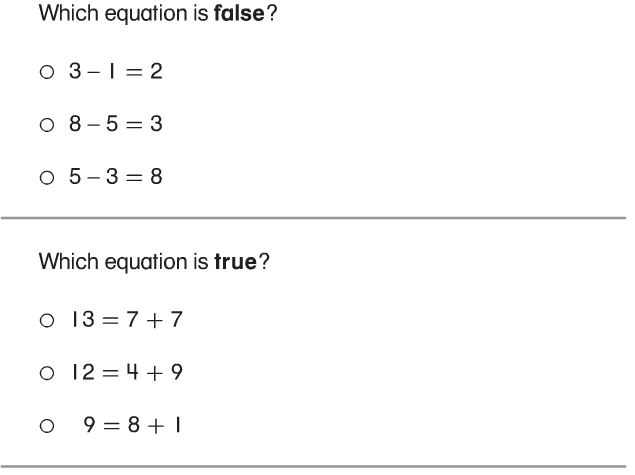 26.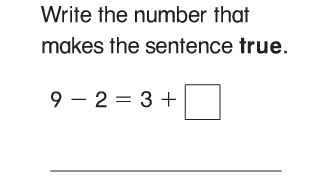 27.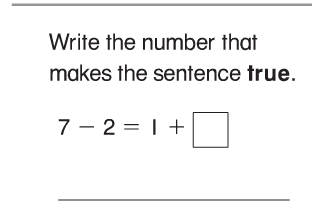 -----------------------------------------------------------------------------------------------------T315.   Fluency Assessment   Flash each fact and allow three seconds only to determine automaticity.9 -3 = _________			7 – 4 = ________10– 5 = ________			3 – 2 = ________8 – 6 = ________			1 – 1 = ________10 – 0 = _______			6 – 3 = ________9 – 5 = ________			8 – 4 = ________16.   Fluency AssessmentFlash each fact and allow three seconds only to determine automaticity.  4 + 4 = _____              5 + 4 = ______  2 + 2 = ______            6 + 4 = ______3 + 2 = _____                8 + 1 = ______   3 + 3 = ______              8 + 2 = ______12345